РАЗДЕЛ IIIОБРАЗЦИ НА ДОКУМЕНТИОБРАЗЕЦ № 1ОПИС НА ПРЕДСТАВЕНИТЕ ДОКУМЕНТИ, КОЙТО СЪДЪРЖА ОФЕРТАТА НА УЧАСТНИКАв процедура по ЗОП с предмет:„Проектиране, рехабилитация и реконструкция на улични настилки на улици и части /участъци/ от тях на територията на гр. Смядово – 2019г.“Дата.................					ПОДПИС И ПЕЧАТ:................................                                                                                                                         ( Име и длъжност )ОБРАЗЕЦ № 2Долуподписаният/а………………………………………………………..………………………………………………………………………..…………………………………………….             /име и фамилия/Декларирам, че съм запознат/а с Политиката за защита на личните данни и Декларацията за поверителност на Община Смядово, преди предоставянето на личните данни от моя страна.Дата: 							Подпис:___________ОБРАЗЕЦ № 3ТЕХНИЧЕСКО ПРЕДЛОЖЕНИЕ ЗА ИЗПЪЛНЕНИЕ НА ПОРЪЧКАТА„Проектиране, рехабилитация и реконструкция на улични настилки на улици и части /участъци/ от тях на територията на гр. Смядово – 2019г.“от .............................................................................................................................................................(наименование на участника)и подписано..............................................................................................................................................................................................................................................................................................................(трите имена и ЕГН)в качеството му на ..................................................................................................................................(на длъжност)с ЕИК/БУЛСТАТ/ЕГН/друга индивидуализация на участника или подизпълнителя (когато е приложимо):...........................................................................................................................................;УВАЖАЕМИ ДАМИ И ГОСПОДА,		1. След запознаване с всички документи и образци от документацията за участие в процедурата, получаването, на които потвърждаваме с настоящото, ние удостоверяваме и потвърждаваме, че представляваният от нас участник отговаря на изискванията и условията посочени в документацията за участие в процедура с предмет: „Проектиране, рехабилитация и реконструкция на улични настилки на улици и части /участъци/ от тях на територията на гр. Смядово – 2019г.“.		2. Декларираме, че сме получили посредством „Профила на купувача” документация за участие и сме запознати с указанията и условията за участие в обявената от Вас процедура. Съгласни сме с поставените от Вас условия и ги приемаме без възражения.3. Предлагаме гаранционен срок за изпълнените от нас дейности, както следва:………………………………………………..………………………………………………..считано от датата на приемане на дейностите.4. Предлагаме следният срок за проектиране по договора.І. Етап /подобект/, включващ проектиране на улица "Преспа"  /от кръстовището с ул."Преслав" до кръстовището с ул."Ген. Заимов"/ гр.Смядово, е с времетраене ............................... календарни дни, считано от възлагане на дейностите.ІІ. Етап /подобект/, включващ проектиране на ул."Начо Гайдов" /от кръстовището с ул."Цар Асен" до мост при ул."Сан Стефано"/ гр. Смядово е с времетраене ............................... календарни дни, считано от възлагане на дейностите.III. Етап /подобект/, включващ проектиране на ул."Дебър" /от кръстовището с ул."Черноризец Храбър" до ул. "З. Ж. Величков"/ гр. Смядово е с времетраене ............................... календарни дни, считано от възлагане на дейноститеОбщ срок за извършване на проектирането: ............................................................................................................................................5. Предлагаме следният срок за извършване на СМР по договора.І. Етап /подобект/, включващ СМР по улица "Преспа"  /от кръстовището с ул."Преслав" до кръстовището с ул. "Ген. Заимов"/ гр. Смядово, е с времетраене............................... календарни дни, считано от подписването на Протокол за откриване на строителна площадка.ІІ. Етап /подобект/, включващ СМР по  ул."Начо Гайдов" /от кръстовището с ул."Цар Асен" до мост при ул."Сан Стефано"/ гр. Смядово е с времетраене............................... календарни дни, считано от подписването на Протокол за откриване на строителна площадка.ІІI. Етап /подобект/, включващ СМР по ул."Дебър" /от кръстовището с ул."Черноризец Храбър" до ул."З.Ж.Величков"/ гр. Смядово е с времетраене............................... календарни дни, считано от подписването на Протокол за откриване на строителна площадкаОбщ срок за извършване на СМР: ............................................................................................................................................	 6. За изпълнение предмета на поръчката прилагаме: 	6.1. документ за упълномощаване, когато лицето, което подава офертата, не е законният представител на участника – оригинал или нотариално заверено копие;	6.2. предложение за изпълнение на поръчката в съответствие с техническите спецификации и изискванията на възложителя за съобразено с критериите за възлагане;	6.3. декларация за съгласие с клаузите на приложения проект на договор - попълва се Образец № 4;	6.4. декларация за срока на валидност на офертата - попълва се Образец № 5;	6.5. декларация, че при изготвяне на офертата са спазени задълженията, свързани с данъци и осигуровки, закрила на заетостта и условията на труд - попълва се Образец № 6;	6.6. Линеен график	6.7. План на обходните маршрути за всеки един подобектДата: ..............................                                      ПОДПИС И ПЕЧАТ: ................................						[име и фамилия]                                                                                               [качество на представляващия участника]ОБРАЗЕЦ № 4    Д  Е  К  Л  А  Р  А  Ц  И  ЯЗА СЪГЛАСИЕ С КЛАУЗИТЕ НА ПРИЛОЖЕНИЯ ПРОЕКТ НА ДОГОВОРДолуподписаният /ата/: .......................................................................................................                                                              (собствено, бащино, фамилно име)в качеството си на ............................................................................................................................,               (длъжност)на участник .........................................................................................ЕИК..........................................(наименование на участника)в процедура от Закона за обществени поръчки (ЗОП) с предмет: „Проектиране, рехабилитация и реконструкция на улични настилки на улици и части /участъци/ от тях на територията на гр. Смядово – 2019г.“Д Е К Л А Р И Р А М, ЧЕ:	Съм запознат/а с проекта на договора за възлагане на обществената поръчка, приемам го без възражения и ако участникът, когото представлявам, бъде определен за изпълнител, ще сключа договора изцяло в съответствие с проекта, приложен към документацията за участие, в законовоустановения срок.Известна ми е отговорността по чл. 313 от Наказателния кодекс за посочване на неверни данни.Дата: ..............................                                                               Декларатор: ................................                                                                                                                                                             /подпис и печат/ОБРАЗЕЦ № 5    Д  Е  К  Л  А  Р  А  Ц  И  ЯЗА СРОК НА ВАЛИДНОСТ НА ОФЕРТАТА Долуподписаният /ата/: .......................................................................................................                                                              (собствено, бащино, фамилно име)в качеството си на ............................................................................................................................,               (длъжност)на участник .........................................................................................ЕИК..........................................(наименование на участника)в процедура от Закона за обществени поръчки (ЗОП) с предмет: „Проектиране, рехабилитация и реконструкция на улични настилки на улици и части /участъци/ от тях на територията на гр. Смядово – 2019г.“Д Е К Л А Р И Р А М, ЧЕ:С подаване на настоящата оферта декларираме, че сме съгласни валидността на нашата оферта да бъде ................. (............................) месеца от крайния срок за получаване на оферти, посочен в обявлението за процедурата. Известна ми е отговорността по чл. 313 от Наказателния кодекс за посочване на неверни данни.Дата: ..............................                                                               Декларатор: ................................ОБРАЗЕЦ № 6    Д  Е  К  Л  А  Р  А  Ц  И  ЯДолуподписаният /ата/: .......................................................................................................                                                              (собствено, бащино, фамилно име)в качеството си на ............................................................................................................................,               (длъжност)на .........................................................................................ЕИК..........................................            (наименование на участника/члена на обединението)в процедура от Закона за обществени поръчки (ЗОП) с предмет: „Проектиране, рехабилитация и реконструкция на улични настилки на улици и части /участъци/ от тях на територията на гр. Смядово – 2019г.“Д Е К Л А Р И Р А М, ЧЕ:При изготвяне на офертата са спазени задълженията свързани задълженията, свързани с данъци и осигуровки, опазване на околната среда, закрила на заетостта и условията на труд.Известна ми е отговорността по чл. 313 от Наказателния кодекс за посочване на неверни данни.Дата: ..............................                                                               Декларатор: ................................                                                                                                                                                             /подпис и печат/ОБРАЗЕЦ № 7ЦЕНОВО ПРЕДЛОЖЕНИЕот .........................................................................................................................................................(наименование на участника)и подписано от ...................................................................................................................................(трите имена)в качеството му на ............................................................................................................................(на длъжност)с ЕИК/БУЛСТАТ/ЕГН/друга индивидуализация на участника или под изпълнителя (когато е приложимо):........................................................................................................................................;БАНКОВА СМЕТКА:IBAN:……………………………………………………BIC:……………………………………………………..ПРИ БАНКА:…………………………………………….УВАЖАЕМИ ДАМИ И ГОСПОДА,		След запознаване с условията на поръчката, заявяваме, че желаем да участваме в обявената от Вас процедура за възлагане на обществена поръчка с предмет: „Проектиране, рехабилитация и реконструкция на улични настилки на улици и части /участъци/ от тях на територията на гр. Смядово – 2019г.“		1. Обща цена за изпълнение на дейностите по проектиране и СМР, включително и с непредвидени разходи  е: …………. [лв.] без ДДС,  разпределена на етапи, както следва:ПРОЕКТИРАНЕ И АВТОРСКИ НАДЗОРІ. Етап /подобект/, включващ проектиране и авторски надзор на улица "Преслав" до кръстовището с  ул."Ген. Заимов"/ гр.Смядово  е в размер на …………………………..[ лв.] без ДДС, от които …………………………..[ лв. ] за проектиране и ………..……………..[ лв. ] за авторски надзор. ІІ. Етап /подобект/, включващ проектиране и авторски надзор на ул."Начо Гайдов" /от кръстовището с ул."Цар Асен" до мост при ул."Сан Стефано"/ гр.Смядово е в размер на …………………………..[ лв.] без ДДС, от които …………………………..[ лв. ] за проектиране и ………..……………..[ лв. ] за авторски надзор. ІІI. Етап /подобект/, включващ проектиране и авторски надзор на ул."Дебър" /от кръстовището с ул."Черноризец Храбър" до ул."З. Ж. Величков"/ гр.Смядово е в размер на …………………………..[ лв.] без ДДС, от които …………………………..[ лв. ] за проектиране и ………..……………..[ лв. ] за авторски надзор.Обща цена за извършване на проектирането и осъществяване на авторски надзор е в размер на ……………[ лв.] без ДДС, от които …………………………..[ лв. ] за проектиране и ………..……………..[ лв. ] за авторски надзор.СТРОИТЕЛСТВОІ. Етап /подобект/, включващ СМР на улица "Преслав" до кръстовището с  ул."Ген. Заимов"/ гр.Смядово  е в размер на …………………………..[ лв.] без ДДС. ІІ. Етап /подобект/, включващ СМР на ул."Начо Гайдов" /от кръстовището с ул."Цар Асен" до мост при ул. "Сан Стефано"/ гр. Смядово е в размер на …………………………..[ лв.] без ДДС.ІІI. Етап /подобект/, включващ СМР на ул."Дебър" /от кръстовището с ул."Черноризец Храбър" до ул."З. Ж. Величков"/ гр. Смядово е в размер на …………………………..[ лв.] без ДДС.Обща цена за извършване на СМР, без непредвидени разходи е в размер на ………………..[ лв.] без ДДС.Предлагаме сума в размер на ………….  [ лв.] представляваща непредвидени разходи за СМР, равняваща се на сума в размер на 5% от предложената цена за СМР. Обща цена за извършване на СМР, с включени непредвидени разходи е в размер на ……………….. [ лв.]  без ДДС. Предлагаме следните стойности на „Елементи на ценообразуване, участващи във формирането на единичните цени за възникнали непредвидени видове работи в рамките на общата стойност на СМР от офертата”, както следва :средна часова ставка - 				............... лв/час ; доставно-складови разходи - 			............... %;допълнителни разходи за труд - 			............... %; допълнителни разходи за механизацията - 	............... % печалба - 						............... %; 3.  Предложените от нас цени са окончателни и не подлежат на увеличение.4. Плащането на цената за изпълнение на договора се извършва при условията на договора за възлагане на обществена поръчка.5. Цената за изпълнение на договора е формирана на базата на всички присъщи разходи за изграждане на всеки един от участъците и въвеждането им в експлоатация, както и на целия обект с включени всички други дейности към настоящата оферта, включително.6. При условие, че бъдем избрани за изпълнител на обществената поръчка, ние сме съгласни да подпишем и представим гаранция за изпълнение на задълженията по договора. 	Дата: ..............................                                      ПОДПИС И ПЕЧАТ: ................................						[име и фамилия]                                                                                               [качество на представляващия участника]ДОГОВОР№ ............ /......................2019 год.Днес ...........2019 г. в гр. Смядово, между:1 ОБЩИНА СМЯДОВО, БУЛСТАТ 000931657, със седалище: гр. Смядово, пл. “Княз Борис І” №2, представлявана от Иванка Петрова Николова – Кмет на Община Смядово и Радко Чернаков – Главен Счетоводител, наричана за краткост в договора ВЪЗЛОЖИТЕЛ от една страна и 2. .……………………………………………………………. със седалище и адрес на управление: …………………………………………………., БУЛСТАТ или ЕИК:..........................., представлявано от ………………………………………… (посочва се качеството на лицето подписващо договора), наричано по-долу ИЗПЪЛНИТЕЛ, от друга страна, На основание чл.112 от Закона за обществени поръчки, сключиха настоящия договор за изпълнение на дейностите, предмет на обществена поръчка: „Проектиране, рехабилитация и реконструкция на улични настилки на улици и части /участъци/ от тях на територията на гр. Смядово – 2019г.“ІІ. ЗАЯВЛЕНИЯ И декларации НА СТРАНИТЕ Чл. 1. С този Договор ВЪЗЛОЖИТЕЛЯТ заявява и декларира, че:Всяко от изявленията, фактите и обстоятелствата, съдържащи се в този чл. 1 е вярно, точно във всички отношения и не е подвеждащо; Ще уведоми незабавно ИЗПЪЛНИТЕЛЯ в писмена форма, ако получи каквато и да е информация относно каквото и да е обстоятелство, имащо отношение към предмета на Договора, което засяга правата и задълженията на страните след подписването на Договора;Сключването на Договора не влиза в противоречие със Законовите разпоредби, действащи към датата на подписването му; Условията на Договора създават валидни и обвързващи задължения за ВЪЗЛОЖИТЕЛЯ;Не е налице конфликт на интереси на лица, заемащи ръководна длъжност, или служители на ВЪЗЛОЖИТЕЛЯ, които са взели участие в подготовката и провеждането и ще участват в изпълнението на Обществената поръчка.Чл. 2. С този договор ИЗПЪЛНИТЕЛЯТ заявява и декларира, че:Всяко от изявленията, фактите и обстоятелствата, съдържащи се в този чл. 2 е вярно, точно във всички отношения и не е подвеждащо;Лицето (лицата), подписало този договор, имат съответните [законови/договорни] правомощия да подпишат Договора, което се удостоверява с [посочва се документа, от който лицето (лицата) черпи представителна власт].Сключването и изпълнението на Договора във всяко отношение не противоречи или не представлява неизпълнение или нарушение на някой друг договор, по който ИЗПЪЛНИТЕЛЯТ е страна, или по който ИЗПЪЛНИТЕЛЯТ или активите му са обвързани, което съществено би засегнало изпълнението на Изпълнителя на задълженията му по Договора;Не са налице висящи съдебни дела, съдебни решения или актове на административни органи, претенции или разследвания срещу ИЗПЪЛНИТЕЛЯ или не съществува опасност от такива срещу ИЗПЪЛНИТЕЛЯ, които съществено биха засегнали изпълнението на задълженията му по Договора.За подписването на този договор от страна на ИЗПЪЛНИТЕЛЯ не се изисква каквото и да е било съгласие или разрешение, лицензия, уведомяване или представяне от държавен или административен орган, или ако такива се изискват те са своевременно осигурени от ИЗПЪЛНИТЕЛЯ и последният ги е представил на ВЪЗЛОЖИТЕЛЯ към датата на подписването на Договора;Е получил цялата информация за Предмета на обществената поръчка, която е била предоставена от ВЪЗЛОЖИТЕЛЯ за целите на този Договор и същата е била на разположение на ИЗПЪЛНИТЕЛЯ. ИЗПЪЛНИТЕЛЯТ заявява, че е извършил собствена предварителна проверка относно предмета на обществената поръчка, както и оглед на строителната площадка, върху която ще се изгради строежа и не е разчитал, нито разчита единствено на декларация или гаранция от страна на ВЪЗЛОЖИТЕЛЯ относно информацията за тях; При подготовката на офертата си и е взел предвид всички обстоятелства от всякакъв вид, които могат да повлияят на срока за изпълнение на договора и/или цената за изпълнение на договора;Ще извърши изпълнението на строежа при спазване изискванията на законовите разпоредби и клаузите на договора;Ще уведоми незабавно ВЪЗЛОЖИТЕЛЯ в писмена форма, ако получи каквато и да информация относно каквото и да е обстоятелство, имащо отношение към предмета на договора, което засяга правата и задълженията на страните след сключване на договора.ИЗПЪЛНИТЕЛЯТ не е предложил или предоставил, нито ще предложи или предостави пряка или непряка облага, произтичаща от възлагането и/или от изпълнението на договора, на лица, заемащи  ръководни длъжности или са служители на ВЪЗЛОЖИТЕЛЯ.ІІІ. ПРЕДМЕТ НА ДОГОВОРАЧл. 3. ВЪЗЛОЖИТЕЛЯТ възлага, а ИЗПЪЛНИТЕЛЯТ се съгласява срещу заплащане на цената за изпълнение на договора, надлежно да изпълни предмета на обществената поръчка.Чл. 4 ИЗПЪЛНИТЕЛЯТ ще извърши следните дейности, които са свързани с изграждането на строежа:1. Изпълнение на проектиране, съгласно техническото задание.2. Изпълнение на СМР, съгласно техническото задание, техническите спецификации, обявлението и документацията за участие.3. Доставка и влагане в строителството на качествени строителни продукти;3. Производство и/или доставка на строителни детайли/елементи и влагането им в строежа;4. Осигуряване на терени за нуждите на строителството – за временно строителство, за складиране на материали и техника и други нужди във връзка с изпълнение на строителството;5. Съхранява временно строителните материали на строителната площадка, получили се вследствие на изпълнение на строителните работи. 6. В срок от 10 дни от извличането на материалите, да покани писмено, лицето упражняващо инвеститорски контрол на обекта да съставят протокол за количеството, годен за повторна употреба материал. 7. Да натовари, превози и разтовари за собствена сметка годния за повторна употреба материал до склад, посочен от ВЪЗЛОЖИТЕЛЯТ.8. Да подпише тристранен приемно-предавателен протокол, удостоверяващ вида и количеството, годен за повторна употреба материал.9. Да натовари, превози и разтовари в съответствие с описания по-горе ред строителния материал получил се вследствие фрезоване на асфалтобетоновата настилка, а така също и извлечената трошенокаменна настилка.10. За собствена сметка да натовари превози и разтовари до регламентирано депо за строителни отпадъци всички земни почви, клони, храсти, дървета, пънове и др. строителни отпадъци, получили се вследствие на строителните работи, както и да заплати всички следващи се такси за депониране на отпадъка. Преди започване на строителните работи строителя представя на възложителя договори с лица, притежаващи разрешителни по реда на ЗУО за транспортиране и/или депониране на строителни отпадъци.11. Да организира и извърши дейностите по събиране, транспортиране, обезвреждане и оползотворяване на строителните и другите отпадъци, възникнали в резултат на осъществяване на дейностите, в съответствие с изискванията на Закона за управление на отпадъците.12. Да извършване на необходимите изпитвания и лабораторни изследвания; 13. Съставяне на строителни книжа, изготвяне на екзекутивната документация на строежа за всяка СМР, съставляваща част от строежа, която се отклонява от инвестиционния проект;14. Възстановяване на точките от работната геодезическа основа, които ще бъдат унищожени, преместени или повредени  в резултат на строителната дейност.15. Участие в процедурата по въвеждане на строежа в експлоатация;16. Отстраняване за своя сметка на дефектите, установени при предаването на строежа и въвеждането му в експлоатация;17. Гаранционно поддържане на строежа (отстраняване на дефекти в гаранционните срокове).18. Всички останали дейности, възложени на ИЗПЪЛНИТЕЛЯ при условията на настоящия договор, включително и дейностите, предвидени в документацията за участие в процедурата19. Всички други дейности, които са необходими за изпълнението на предмета на обществената поръчка и гаранционното поддържане на строежа, освен ако договорът или българското законодателство не ги възлагат изрично в задължение на ВЪЗЛОЖИТЕЛЯ или трето лице. ІV. СРОК НА ИЗПЪЛНЕНИЕ на ПРОЕКТИРАНЕ И СМР ПО ДОГОВОРАЧл. 5. (1) Срокът за изпълнение на проектирането по Договора възлиза на ……..  календарни дни и започва да тече, считано от датата на възлагане на дейностите с възлагателно писмо.(2) Срокът за изпълнение на СМР по Договора възлиза на ……..  календарни дни, и започва да тече от датата на откриване на строителна площадка до датата на съставяне на акт за приемане на дейностите. 	(3) ИЗПЪЛНИТЕЛЯТ е длъжен да спази и междинните срокове за изпълнение на отделните подетапи, определени в съответствие с Графика за изпълнение на СМР, представен с Техническата оферта:Чл. 6. (1) Срокът за изпълнение на договора по чл. 5 може да бъде удължаван при обстоятелства, посочени в чл. 116 от ЗОП.(2) Ако ИЗПЪЛНИТЕЛЯТ счита, че има право на удължаване на срока за изпълнение на договора, ИЗПЪЛНИТЕЛЯТ следва да отправи писмено искане до ВЪЗЛОЖИТЕЛЯ за удължаване на срока за изпълнение на договора. (3) При наличието на обстоятелства по ал. 1 ВЪЗЛОЖИТЕЛЯТ има една от следните възможности:1. Да удължи срока за изпълнение на договора, ако е налице искане от страна на ИЗПЪЛНИТЕЛЯ по ал. 2 или2. Да упражни правото си за прекратяване на договора, съгласно чл. 78, т. 2 от договора, в случай, че изпълнението на СМР е преустановено за период, по-голям от 10 /десет/ дни от настъпването на обстоятелство за спиране. (4) В случаите по ал. 3, т. 1, ВЪЗЛОЖИТЕЛЯТ писмено уведомява ИЗПЪЛНИТЕЛЯ в 14-дневен срок от получаване на неговото искане. Страните подписват допълнително споразумение към договора за удължаване на срока за изпълнение като времето, с което се удължава срока за изпълнение е съобразно времетраенето на обстоятелството по ал. 1.V. ЦЕНА ЗА ИЗПЪЛНЕНИЕ НА ДОГОВОРА. ПЛАЩАНЕ НА ЦЕНАТА ЗА ИЗПЪЛНЕНИЕ НА ДОГОВОРА. КОНТРОЛ НА РАЗХОДИТЕЧл. 7. (1) Цената за изпълнение  дейностите, предмет на договора с включени непредвидени разходи е в размер на [посочва се в съответствие с Ценовата оферта] без ДДС. в т.ч.: ПРОЕКТИРАНЕ И АВТОРСКИ НАДЗОРІ. Етап /подобект/, включващ проектиране и авторски надзор на улица "Преслав" до кръстовището с  ул."Ген. Заимов"/гр.Смядово  е в размер на ………………………..[ лв.] без ДДС, от които …………………………..[ лв. ] за проектиране и ………..……………..[ лв. ] за авторски надзор. ІІ. Етап /подобект/, включващ проектиране и авторски надзор на ул."Начо Гайдов" /от кръстовището с ул."Цар Асен" до мост при ул."Сан Стефано"/ гр.Смядово ев размер на …………………………..[ лв.] без ДДС, от които …………………………..[ лв. ] за проектиране и ………..……………..[ лв. ] за авторски надзор. ІІI. Етап /подобект/, включващ проектиране и авторски надзор на ул."Дебър" /от кръстовището с ул."Черноризец Храбър" до ул."З. Ж. Величков"/ гр.Смядово е в размер на …………………………..[ лв.] без ДДС, от които …………………………..[ лв. ] за проектиране и ………..……………..[ лв. ] за авторски надзор.Обща цена за извършване на проектирането и осъществяване на авторски надзор е в размер на ……………[ лв.] без ДДС, от които …………………………..[ лв. ] за проектиране и ………..……………..[ лв. ] за авторски надзор.СТРОИТЕЛСТВОІ. Етап /подобект/, включващ СМР на улица "Преслав" до кръстовището с  ул."Ген. Заимов"/гр.Смядово  е в размер на …………………………..[ лв.] без ДДС. ІІ. Етап /подобект/, включващ СМР на ул."Начо Гайдов" /от кръстовището с ул."Цар Асен" до мост при ул."Сан Стефано"/ гр.Смядово е в размер на …………………………..[ лв.] без ДДС.ІІI. Етап /подобект/, включващ СМР на ул."Дебър" /от кръстовището с ул."Черноризец Храбър" до ул."З. Ж. Величков"/ гр.Смядово е в размер на …………………………..[ лв.] без ДДС.Обща цена за извършване на СМР, без непредвидени разходи е в размер на ………………..[ лв.] без ДДС.Предлагаме сума в размер на ………….  [ лв.] представляваща непредвидени разходи за СМР равняваща се на сума в размер на 5% от предложената цена за СМР. Обща цена за извършване на СМР, с включени непредвидени разходи е в размер на ……………….. [ лв.]  без ДДС. (2) ИЗПЪЛНИТЕЛЯТ потвърждава, че ценовата оферта покрива изцяло разходите за изпълнението на всичките негови задължения по този договор, включително, без ограничения, следните разходи:1. Разходите за изпълнение на проектиране и СМР до завършване на целия строеж, вкл. тези за подготовката на строителството, за извършването на временните строителни работи, за осигуряване транспорта на машините и заплащането на труда, временната организация на движението, транспортирането и/или депонирането на почви и строителни отпадъци, промяна в организацията на строителството, охрана на труда, застраховка на СМР и на професионалната си отговорност, др. присъщи разходи, неупоменати по-горе.2. Цената на финансовия риск;3. Разходите за покупка на влаганите строителни продукти;4. Разходите за извършване на работите по изпитването и пускането в експлоатация на строежа, които ИЗПЪЛНИТЕЛЯТ трябва да извърши;5. Разходите за извършване на съгласувателни процедури.  6. Всякакви други разходи за необходими за изпълнение на дейностите по договора.(3) В цената са включени непредвидени разходи за СМР, които ще се ползват при изпълнение на поръчката, след доказаната им необходимост и направено одобрение и съответните доказателствени документи за извършването им. Остойностяването на непредвидените разходи ще става на база ценовите показатели, включени в ценовата оферта на изпълнителя, а именно:-	средна часова ставка - 				…….  лв/час ; -	доставно-складови разходи - 			……..  %;-	допълнителни разходи за труд - 			……… %; -	допълнителни разходи за механизацията - 	…….  % -	печалба - 						……... %; (4) При непредвидени обстоятелства, възникнали след сключването на този договор, довели до необходимост от извършване на допълнителни видове и/или количества СМР, същите се изпълняват в рамките до 5 % (пет на сто) непредвидени разходи или чрез частична замяна на СМР по договора, когато това е в интерес на Възложителя и не води до увеличаване стойността на договора, като констатирането, изпълнението и разплащането на СМР се извършва въз основа на двустранни корекционни (заменителни) таблици, подписани от представители на Изпълнителя и Възложителя.(5) По смисъла на настоящия договор „непредвидените разходи за СМР“ са разходите, свързани с увеличаване на заложени количества строителни и монтажни работи и/или добавяне на нови количества или видове строителни и монтажни работи, които към момента на разработване и одобряване на работния инвестиционен проект обективно не са могли да бъдат предвидени, но при изпълнение на дейностите са обективно необходими за въвеждане на обекта в експлоатация. Разходите, които биха могли да бъдат верифицирани като непредвидени, следва да отговарят на условията за допустимост на разходите по ПМС № 315 ОТ 19.12.2018 г..(6) Цената за изпълнение на договора е окончателна и не се променя при промени в цените на труда, строителните продукти, оборудването и др.(7) Изпълнените работи се заплащат по договорените цени. (8) Изплащането се допуска при наличие на съответните строителни книжа и документи, доказващи качеството на извършваните видове СМР, включително съответствието им с изискванията на заданието, техническите спецификации и условията на договора.(9) Всички плащания по Договора се извършват в лева. Чл. 8. (1) Плащанията по договорът се извършват, чрез междинни плащания и окончателно плащане. Чл. 9. (1) Междинните плащания се извършват когато даден етап/подобект е изцяло проектиран или изпълнен, на основание писмено искане от страна на ИЗПЪЛНИТЕЛЯ отправено след съставени протокол/и от проверка на място и документална проверка за извършени видове услуги или СМР. (2) Междинните плащания се извършват в срок до 30 календарни дни, считано от датата на одобрение от ВЪЗЛОЖИТЕЛЯ на искането за плащане.(3) Междинните плащания се извършват до 80 % от стойността за цялостно изпълнение на работите предмет на договора.(4) Окончателното разплащане ще се извърши в срок до 30 календарни дни, считано от датата на приемане на всички дейности. (5) Окончателното плащане не може да е в размер по-малък от 20 % от цената за цялостно изпълнение на СМР и проектирането.Чл. 10. (1) ВЪЗЛОЖИТЕЛЯТ, в срок от 10 работни дни след получаване на документите по чл. 9, ал.1, и ал.2 от ИЗПЪЛНИТЕЛЯ, проверява и съгласува сумата, която трябва да бъде платена на ИЗПЪЛНИТЕЛЯ. 	(2)  В случай, че ВЪЗЛОЖИТЕЛЯТ, откаже да одобри искането за плащане за извършени проектантски и СМР при условията на този член, ИЗПЪЛНИТЕЛЯТ е длъжен да предприеме действия по отстраняване на причините за този отказ, като се съобрази с предписанията на ВЪЗЛОЖИТЕЛЯ. (3) Междинните плащания се извършват в срок от 30 календарни дни, считано от датата на одобрение от ВЪЗЛОЖИТЕЛЯ на искането за плащане и представяне на фактура от страна на ИЗПЪЛНИТЕЛЯ.(4)   Изплащането на всички суми ще се извършва от ВЪЗЛОЖИТЕЛЯ по банков път по следната банкова сметка на ИЗПЪЛНИТЕЛЯ:Банка:IBAN:BIC:VІ. ТЕХНИЧЕСКИ КАПАЦИТЕТ НА ИЗПЪЛНИТЕЛЯЧл. 11. (1) ИЗПЪЛНИТЕЛЯТ сам осигурява оборудването, посочено в офертата му, което е необходимо за точното изпълнение на договора.(2) При изпълнение на СМР и на другите дейности по договора ИЗПЪЛНИТЕЛЯТ ще използва оборудването, посочено в офертата си.(3) ИЗПЪЛНИТЕЛЯТ ще осигурява контрол на качеството на производството на строителни продукти и елементи и на изпълнените СМР, като осигури за своя сметка  техническо оборудване за изпитване и изследване, както и услугите на акредитирана строителна лаборатория, одобрена от ВЪЗЛОЖИТЕЛЯ, за целите на изпитванията, съгласно изискванията, предвидени в договора, техническите спецификации и приложимите законови разпоредби. VІІ. ЕКИП НА ИЗПЪЛНИТЕЛЯ Чл. 12. (1) За изпълнението на дейностите по договора и докато е в сила този договор, ИЗПЪЛНИТЕЛЯТ е длъжен да разполага с екип за изпълнение на проектирането и строителството: правоспособни проектанти и лица, които извършват техническото ръководство при изпълнение на строителството, включително за осигуряване на контрола на качеството (ръководни служители) и работници и служители (специалисти и технически правоспособен персонал) в съответствие с офертата.(2) Замяната на ръководни служители е допустима след предварителното писмено съгласие на ВЪЗЛОЖИТЕЛЯ и при условие, че образованието, квалификацията и уменията на новите ръководни служители са еквивалентни или по-добри от тези на предишните. 	(3) ВЪЗЛОЖИТЕЛЯТ може да поиска от ИЗПЪЛНИТЕЛЯ да отстрани от изпълнение на дейности по договора ръководен служител или работник, който се държи недисциплинирано, проявява некомпетентност или небрежност при изпълнението на задълженията си. Отстраненото лице трябва да напусне строителната площадка в 3-дневен срок от получаване на искането от ВЪЗЛОЖИТЕЛЯ. След отстраняването, на това лице не може да бъде възлагано извършването на каквато и да е дейност по договора.(4) Всички разходи, възникнали поради напускане, оттегляне или замяна на ръководен служител или работник на ИЗПЪЛНИТЕЛЯ, се поемат от ИЗПЪЛНИТЕЛЯ.VІІІ. ПОДИЗПЪЛНИТЕЛИ       Чл. 13. (1) За извършване на дейностите по договора ИЗПЪЛНИТЕЛЯТ има право да наема подизпълнителите, посочени в офертата. (2) Подизпълнителите трябва да отговарят на съответните критерии за подбор, съобразно вида и дела от поръчката, който ще изпълняват, и за тях да не са налице основания за отстраняване от процедурата.(3) Възложителят може да изиска замяна на подизпълнител, който не отговаря на условията по ал. 2.(4) Когато частта от поръчката, която се изпълнява от подизпълнител, може да бъде предадена като отделен обект на изпълнителя или на възложителя, възложителят заплаща възнаграждение за тази част на подизпълнителя.(5) Разплащанията по ал. 4 се осъществяват въз основа на искане, отправено от подизпълнителя до възложителя чрез изпълнителя, който е длъжен да го предостави на възложителя в 15-дневен срок от получаването му.(6) Към искането по ал. 5 изпълнителят предоставя становище, от което да е видно дали оспорва плащанията или част от тях като недължими.(7) Възложителят има право да откаже плащане по ал. 4, когато искането за плащане е оспорено, до момента на отстраняване на причината за отказа.(8) Независимо от възможността за използване на подизпълнители отговорността за изпълнение на договора за обществена поръчка е на изпълнителя.(9) В 7-дневен срок след сключване на договора, но не по-късно от започване на изпълнението му, изпълнителят уведомява възложителя за името, данните за контакт и представителите на подизпълнителите, посочени в офертата. Изпълнителят уведомява възложителя за всякакви промени в предоставената информация в хода на изпълнението на поръчката.(10) Замяна или включване на подизпълнител по време на изпълнение на договор за обществена поръчка се допуска по изключение, когато възникне необходимост, ако са изпълнени едновременно следните условия:1. за новия подизпълнител не са налице основанията за отстраняване в процедурата;2. новият подизпълнител отговаря на критериите за подбор, на които е отговарял предишният подизпълнител, включително по отношение на дела и вида на дейностите, които ще изпълнява, коригирани съобразно изпълнените до момента дейности.(11) При замяна или включване на подизпълнител изпълнителят представя на възложителя всички документи, които доказват изпълнението на условията по ал. 10.(12) Сключването на договор с подизпълнител не изменя задълженията на ИЗПЪЛНИТЕЛЯ по Договора.	(13) ИЗПЪЛНИТЕЛЯТ отговаря за действията на подизпълнителя като за свои действия.Чл. 14. При сключването на договорите с подизпълнителите ИЗПЪЛНИТЕЛЯТ е длъжен да създаде условия и гаранции, че отговаря на задълженията и условията по чл. 13. ІХ. СТРОИТЕЛНИ ПРОДУКТИ Чл. 15. (1) Рискът от повреждането или унищожаването на всички строителни продукти, които ще бъдат използвани за изпълнение на строежа, се носи от ИЗПЪЛНИТЕЛЯ.Чл. 16. (1) ИЗПЪЛНИТЕЛЯТ се задължава да осигури регулярност на доставките на строителните продукти, необходими за изпълнението на строежа, по начин, който да обезпечава навременно, качествено и ефикасно извършване на СМР, и спазване на графика за изпълнение на СМР. (2) По писмено искане на ВЪЗЛОЖИТЕЛЯ, ИЗПЪЛНИТЕЛЯТ се задължава да представя на ВЪЗЛОЖИТЕЛЯ копие от договорите за доставка на строителни продукти в 7-дневен срок от получаване на искането . Чл. 17. (1) ИЗПЪЛНИТЕЛЯТ ще използва и влага в строителството строителните продукти, съответстващи на техническото задание и техническите спецификации, по вид, произход, качество, стандарт и технически и технологични показатели в съответствие с всички приложими Законови разпоредби;Чл. 18. Строителните продукти, независимо дали са произведени от ИЗПЪЛНИТЕЛЯ и/или неговите подизпълнители или са доставени от доставчик, трябва да бъдат съпроводени с документи, доказващи техния произход, съответствие на стандарт или друг вид техническо одобрение и качество.Х. ОРГАНИЗАЦИЯ НА проектиранеТО и СМРЧл. 19 (1) ИЗПЪЛНИТЕЛЯТ е длъжен да изпълни строежа в съответствие с техническото задание и техническите спецификации, документацията за участие, допълнен с проектите, изготвени в резултат на предвижданията на техническото задание. (2) ИЗПЪЛНИТЕЛЯТ е длъжен да поправи всички грешки и непълноти, изготвени в резултат на предвижданията на техническото задание и да отрази в тях всички изисквания на българското законодателство.  (3) Всички промени в техническото задание и техническите спецификации и инвестиционното проектиране се извършват за сметка на ИЗПЪЛНИТЕЛЯ и са включени в цената за изпълнение на договора. Промените, налагащи се в резултат на изменение  на законовите разпоредби, настъпили след крайния срок за подаване на офертите, са за сметка на ВЪЗЛОЖИТЕЛЯ и ще бъдат възложени по реда на ЗОП. Чл. 20 (1) Промените в техническото задание и техническите спецификации  могат да бъдат извършвани само с одобрението на ВЪЗЛОЖИТЕЛЯ. (2) ВЪЗЛОЖИТЕЛЯТ е длъжен да одобри или отхвърли предложените изменения и допълнения на техническото задание и техническите спецификации в срок до 14 дни от получаването на предложението.(3) ВЪЗЛОЖИТЕЛЯТ е длъжен да одобри или отхвърли извършеното от ИЗПЪЛНИТЕЛЯ проектиране в срок до 14 дни от получаването на предложението.(4) ВЪЗЛОЖИТЕЛЯТ може да отхвърли предложеното проектиране, ако същото не съответства на техническото задание или техническата спецификация или съдържа непълноти или грешки или противоречи на законовите разпоредби. (5) Ако ВЪЗЛОЖИТЕЛЯТ не представи писмено становището си до ИЗПЪЛНИТЕЛЯ по представеното предложение в срока по ал. 3, предложението се смята за одобрено, ако съответства на законовите разпоредби или техническото задание или спецификация.Чл. 21 (1) След получаване на одобрението на изготвените проекти от Възложителя, ИЗПЪЛНИТЕЛЯТ е длъжен да извърши за своя сметка всички съгласувателни процедури пред съответните компетентни органи и лица във връзка с реализиране на направеното проектно предложение. (1) ИЗПЪЛНИТЕЛЯТ е длъжен да представи на ВЪЗЛОЖИТЕЛЯ за одобрение план за организация на движението с точно посочване на обходните маршрути. Чл. 22 При изготвяне на плана за организация на движението ИЗПЪЛНИТЕЛЯТ е длъжен да се съобрази със спецификите на движението в с. Кълново, Община Смядово. Чл. 23 ВЪЗЛОЖИТЕЛЯТ може да отхвърли предложеният план за организация на движението, ако същият противоречи на законовите разпоредби или би създал пречки за движението в с. Кълново, Община Смядово. Чл. 24. Направените от ВЪЗЛОЖИТЕЛЯ, констатации са задължителни за ИЗПЪЛНИТЕЛЯТ и същият се задължава да внесе за одобрение съобразен с констатациите план в срок от 14 дни, считано от датата на получаване на отказа.Чл. 25. (1) Поне веднъж месечно ВЪЗЛОЖИТЕЛЯТ и ИЗПЪЛНИТЕЛЯТ, ще провеждат координационни срещи, на които ще се обсъжда последователността на извършване, прогреса на СМР и изпълнението им в съответствие с клаузите на този Договор. (2) ВЪЗЛОЖИТЕЛЯТ има право да свиква и извънредна среща по ал. 1. ХІ. ВЗАИМООТНОШЕНИЯ МЕЖДУ ИЗПЪЛНИТЕЛЯ, ВЪЗЛОЖИТЕЛЯ В ПРОЦЕСА НА ИЗВЪРШВАНЕ НА СМРЧл. 26. (1)  ВЪЗЛОЖИТЕЛЯТ има право на достъп до строителната площадка, по което и да е време в процеса на извършване на СМР.Чл. 27. ИЗПЪЛНИТЕЛЯТ ще гарантира, че по което и да е време той ще разполага с компетентно отговорно лице на строителната площадка така, че които и да са предписания, инструкции на ВЪЗЛОЖИТЕЛЯТ, във връзка със СМР по този Договор, ще бъдат считани за предоставени и надлежно получени от ИЗПЪЛНИТЕЛЯ. Чл. 28. ИЗПЪЛНИТЕЛЯТ се задължава да спазва всички предписания, заповеди и инструкции на ВЪЗЛОЖИТЕЛЯТ, които се отнасят до изпълнението на СМР по изграждането на строежа, съобразно техническото задание, разрешението за строеж или ремонт, техническите спецификации, изискванията по договора и законовите разпоредби.Чл. 29. При упражняването на правата и задълженията си по договора или на приложимите законови разпоредби, ВЪЗЛОЖИТЕЛЯТ може се представлява от упълномощени от него лица, за които ИЗПЪЛНИТЕЛЯТ е писмено уведомен.ХІІ. ИЗВЪРШВАНЕ НА ПРОЕКТИРАНЕТО И СТРОИТЕЛСТВОТОЧл. 30. При изпълнение на своите задължения ИЗПЪЛНИТЕЛЯТ:1. Поема пълна отговорност за качественото и срочно изпълнение на възложените работи,  гарантирайки цялостна охрана и безопасност на труда.2. Осигурява висококвалифицирано техническо ръководство за изпълнението на договореното строителство през целия период на изпълнението на строежа.3. Извършва проектиране и СМР, както и удостоверява, че неговите представители, служители или подизпълнители ще извършват проектиране и/или СМР по начин, който няма да накърнява или уврежда доброто име и репутация на ВЪЗЛОЖИТЕЛЯ.4. Взема необходимите мерки за опазване на пътищата, ползвани от него по време на строителството и за сигурността на съществуващия пътен трафик, за което носи пълна отговорност.5. Организира и изпълнява всички появили се по време на строителството въпроси, свързани с временната организация на пътния трафик и съгласувания с другите заинтересовани страни.6. Осигурява и поддържа цялостно наблюдение, необходимото осветление и охрана на строежа по всяко време, с което поема пълна отговорност за състоянието му и за съответните наличности.7. Съгласува всички налагащи се промени в графика за изпълнение по време на изпълнение на строежа с ВЪЗЛОЖИТЕЛЯ.8. Предоставя възможност за контролиране и приемане на изпълнените видове работи.9. Осъществява лабораторен контрол с акредитирана строителна лаборатория при спазване изискванията на действащите законови разпоредби.10. Осигурява обходни пътища и подържа строителни площадки, свързани със строителните нужди в нормални условия за движение. Средствата за това са включени в ценовата оферта.11. Влага в строежа строителни продукти, отговарящи на нормативните изисквания, стандарти и условията на техническото задание и спецификация и разрешението за строеж, притежават и са представени със съответните сертификати за качество и декларация за съответствие на продуктите.12. Не изпълнява СМР, за които съществуват ограничения за изпълнението им през неблагоприятни климатични условия, съгласно техническите спецификации.13. Носи пълна отговорност за изпълнените видове работи до приемане на строежа. Приемането на отделни елементи или видове работи по време на строителството не освобождава ИЗПЪЛНИТЕЛЯ от тази отговорност.Чл. 31. ИЗПЪЛНИТЕЛЯТ е длъжен да спазва приложимите законови разпоредби, регулиращи наемането на работници и служители и осигуряване на безопасни и здравословни условия на труд. Чл. 32. Отговорността за неспазването на приложимите законови разпоредби се носи само от ИЗПЪЛНИТЕЛЯ. Чл. 33. ВЪЗЛОЖИТЕЛЯТ има право да извършва проверки и да изисква съответни документи от ИЗПЪЛНИТЕЛЯ, удостоверяващи изпълнението на задълженията му.Чл. 34. ИЗПЪЛНИТЕЛЯТ носи отговорност и за безопасността на всички дейности по изпълнението на строежа.Чл. 35. (1) ИЗПЪЛНИТЕЛЯТ отговаря за вреди от трудова злополука, претърпяна от негов служител при и по повод изпълнението на строежа, независимо от това дали негов орган или друг негов служител има вина за настъпването им.(2) ИЗПЪЛНИТЕЛЯТ отговаря и когато трудовата злополука е причинена от форсмажорно обстоятелство при или по повод изпълнението на дейностите по договора.Чл. 36. (1) ИЗПЪЛНИТЕЛЯТ изпълнява строежа в съответствие с техническото задание, изготвените проектни разработки разрешението за строеж, техническите спецификации.(2) При противоречие или несъответствие между текстовете на техническите спецификации приоритетът на документите при прилагането и тълкуването им е в следната последователност:1. закони;2. подзаконови нормативни актове;3. стандарти и технически одобрения;4. техническата спецификация на ВЪЗЛОЖИТЕЛЯ;Чл. 37. (1) СМР трябва да бъдат извършвани по начин, че да не създават пречки за достъпа до или за ползването на пътища, тротоари или имоти, собственост на ВЪЗЛОЖИТЕЛЯ или на трети лица. Всички разноски във връзка с изпълнението на това задължение са за сметка на ИЗПЪЛНИТЕЛЯ. 	(2) ИЗПЪЛНИТЕЛЯТ е длъжен преди започване на изпълнението на каквито и да било работи по строежа до неговото приключване, за своя сметка да вземе необходимите мерки за осигуряване на безопасността на гражданите, като постави предупредителни знаци, указания за отбиване на движението, подходящо осветление и др. подобни, съгласно изискванията на нормативните актове.Чл. 38. ИЗПЪЛНИТЕЛЯТ е длъжен да уведомява незабавно компетентните органи и съответното експлоатационно дружество за:1. открити при изпълнение на строителството подземни и надземни мрежи и съоръжения, необозначени в съответните специализирани карти и регистри, както и да вземе необходимите мерки за запазване на същите от повреди и разместване.2. евентуални повреди на мрежите и съоръженията, произлезли при извършване на СМР, както и да поеме за своя сметка разходите по възстановяване на причинените вреди.Чл. 39 (1) Всички елементи на техническата инфраструктура, които следва да бъдат преместени се  възстановяват от ИЗПЪЛНИТЕЛЯ в хода на строително-монтажните работи. (2) ИЗПЪЛНИТЕЛЯТ е длъжен да възстанови точките от работната геодезическа основа, които ще бъдат унищожени, преместени или повредени  в резултат на строителната дейност. (3) В случай, че се наложи извършването на допълнителни работи в резултат на неточни или непълни данни за мрежите на техническата инфраструктура, или други подобни, те ще бъдат извършени за сметка на ВЪЗЛОЖИТЕЛЯ и ще бъдат  възложени по реда на ЗОП. Чл. 40. ВЪЗЛОЖИТЕЛЯТ има право да нареди на ИЗПЪЛНИТЕЛЯ временно преустановяване работата на строежа, ако е констатирано неточно изпълнение, влагане на некачествени строителни продукти и неспазване на техническото задание или техническите спецификации или е налице друга пречка за изпълнение на СМР.Чл. 41. (1) В случаите по чл. чл. 38, 39, чл. 40 и др. описани в този договор, в 3-дневен срок от уведомяването за настъпването на съответното събитие, съответно от нареждането на ВЪЗЛОЖИТЕЛЯ, Страните съставят акт за установяване състоянието на строежа при спиране на строителството.(2) ИЗПЪЛНИТЕЛЯТ може да продължи спряната работа след изпълнение на мерките, указани от компетентните органи. (3) За продължаване на спряната работа Страните съставят акт за установяване състоянието на строежа при продължаване на строителството. Чл. 42. За периода на временното преустановяване ИЗПЪЛНИТЕЛЯТ е длъжен да предпази, съхрани и обезопаси изпълнените СМР срещу разваляне, повреждане или унищожаване. Чл. 43. (1) Ако в процеса на изпълнение на договора, се констатира, че ИЗПЪЛНИТЕЛЯТ изостава (или ще изостане) от междинните срокове по графика за изпълнение, то тогава ВЪЗЛОЖИТЕЛЯТ предприема действия за преодоляване на изоставането в следния ред:1. предупреждава ИЗПЪЛНИТЕЛЯ и изискват от него да се поправи и да ускори работата; 2. ако след  като са го е предупредил  ИЗПЪЛНИТЕЛЯТ продължава да е в забава от междинните срокове по Графика за неизпълнение и има сериозни основания, че няма да спази срока на приключване, ВЪЗЛОЖИТЕЛЯТ може да нареди на ИЗПЪЛНИТЕЛЯ да представи ревизирана Технологично-строителна програма и придружаващ доклад, описващ ревизираните методи, които ИЗПЪЛНИТЕЛЯТ предлага да възприеме, за да ускори напредъка и да завърши СМР в рамките на междинните срокове по Графика за изпълнение на СМР или до Датата на приключване.(2) Ако ВЪЗЛОЖИТЕЛЯТ не одобри ревизираната програма той може да даде друго предписание, а ИЗПЪЛНИТЕЛЯТ трябва да възприеме тези ревизирани методи, предмет на предписанието, които са различни от първоначално предложените от ИЗПЪЛНИТЕЛЯ в ревизираната от него Технологично-строителна програма за преодоляване на закъснението в изпълнението на СМР.(3) ИЗПЪЛНИТЕЛЯТ поема за своя сметка всички разходи във връзка с реализацията на ревизираната Технологично-строителна програма  по ал.1 и 2 за ускоряване на СМР.Чл. 44. (1) При изпълнение на строителството ИЗПЪЛНИТЕЛЯТ е длъжен да поддържа строителната площадка и частите от строежа чисти, като ги почиства от строителни отпадъци и организира тяхното извозване до съответните регламетирани депа за собствена сметка. Таксите по депониране на отпадъците са за сметка на ИЗПЪЛНИТЕЛЯ. Преди започване на строителните работи ИЗПЪЛНИТЕЛЯТ представя на ВЪЗЛОЖИТЕЛЯ договори с лица, притежаващи разрешителни по реда на ЗУО за транспортиране и/или депониране на строителни отпадъци.(2) След завършване на строителството ИЗПЪЛНИТЕЛЯТ отстранява от строителната площадка и строежа всички строителни съоръжения, оборудване, излишни материали и строителни отпадъци. (3) ИЗПЪЛНИТЕЛЯТ е длъжен да съхранява временно строителните материали годни за повторна употреба на строителната площадка, получили се в следствие на изпълнение на строителните  работи. (4) ИЗПЪЛНИТЕЛЯТ е длъжен в срок от 10 дни от извличането на материалите, да покани писмено, лицето упражняващо инвеститорски контрол на обекта да съставят протокол за количеството годен за повторна употреба материал.  (5). ИЗПЪЛНИТЕЛЯТ е длъжен да подпише приемно-предавателен протокол, удостоверяващ вида и количеството годен за повторна употреба материал. Рискът от повреждане или загуба на строителни материали се носи изцяло от строителя.(6). ИЗПЪЛНИТЕЛЯТ е длъжен да натовари, превози и разтовари годните за повторна употреба строителни материали и материалът получил се вследствие фрезоване на асфалтобетоновата настилка, а така също и извлечената трошенокаменна настилка.(7). ИЗПЪЛНИТЕЛЯТ е длъжен да организира и извърши дейностите по събиране, транспортиране, обезвреждане и оползотворяване на строителните и другите отпадъци, възникнали в резултат на осъществяване на дейностите, както и да заплати всички следващи се такси за депониране на отпадъка. (8) ИЗПЪЛНИТЕЛЯТ е длъжен да изпълнява приложимите Законови разпоредби, включително всички предписания, свързани с опазване на околната среда на строителната площадка и на граничещите й обекти.(9) ИЗПЪЛНИТЕЛЯТ е длъжен да осигури достъп до строителната площадка и да окаже пълно съдействие на всички други лица, на които ВЪЗЛОЖИТЕЛЯТ е възложил изпълнение на дейности, свързани със строежа. ХІІІ. ОТЧИТАНЕ ХОДА НА ИЗПЪЛНЕНИЕ НА ДОГОВОРАЧл. 45. (1) До 5-то число на всеки месец ИЗПЪЛНИТЕЛЯТ представя на ВЪЗЛОЖИТЕЛЯ доклад за хода на изпълнение на договора, извършени през предходния месец.Докладът съдържа още информация относно въздействието на извършените работи върху графика за оставащите дейности, включително всички промени в последователността на тяхното изпълнение, както и информация относно събития, които се очаква да настъпят през текущия месец и които могат да се отразят неблагоприятно върху качеството или количеството на работата или да забавят изпълнението на СМР.(2) Всеки доклад трябва да включва:1. описания на напредъка, включително всеки етап от проектирането, документите на ИЗПЪЛНИТЕЛЯ, доставка, изработка, доставка до площадката, строителство, монтаж и проби; включително и тези етапи от работата на всеки Подизпълнител,2. снимки, показващи състоянието на изработката и напредъка на площадката;3. сравнения между действителния и планирания напредък, по видове работи и участъци заедно с подробно описание на всички събития или обстоятелства, които могат да изложат на опасност завършването съгласно Договора, и мерките, които са (или ще бъдат) предприети за преодоляването на забави.4. приложени документи – надлежни доказателства за качеството на извършваните видове СМР.ХІV. ЗАПОВЕДНА КНИГА ЗА СТРОЕЖАЧл. 46. (1) Всички предписания и заповеди, свързани с изпълнението на СМР, издадени от оправомощените за това лица и специализираните контролни органи, съгласно Закона за устройство на територията, се вписват в заповедната книга на строежа, която се съхранява на строежа от ИЗПЪЛНИТЕЛЯ. Лицата, издали предписанията, респ. заповедите, задължително ги подписват и датират. (2) Предписанията и заповедите, вписани в заповедната книга, са задължителни за ИЗПЪЛНИТЕЛЯ. ХV. КОНТРОЛ НА КАЧЕСТВОТОЧл. 47. (1) Извършването на СМР, както и всички вложени строителни продукти, следва да съответстват на техническото задание, техническите спецификации, както и всички приложими законови разпоредби. (2) Неспазването от ИЗПЪЛНИТЕЛЯ на изискванията на изготвената проектна документация, разрешението за строеж, техническото задание и спецификации и всички приложими законови разпоредби, относно стандартите и качеството на строителните продукти, както и на извършените СМР, ще се счита за неизпълнение на този договор, което ако е системно или представлява съществено неизпълнение, е основание за едностранно прекратяване на Договора от ВЪЗЛОЖИТЕЛЯ съгласно чл. 79  от този Договор. Чл. 48. (1) Качеството на изпълнените СМР, както и на строителните продукти, се установява с:1. актовете и протоколите съставени в хода на изпълнение на договорът;2. други документи, предвидени в настоящия договор и законовите разпоредби, които съдържат оценка на качеството на изпълнените СМР;3. протоколите от изпитванията в съответствие с изискванията на проектната документация и разрешението за строеж. 4. протоколи от проверки, извършвани от органите на ВЪЗЛОЖИТЕЛЯ.(2) Контролът на качеството на СМР и на строителните продукти се извършва:1. от ВЪЗЛОЖИТЕЛЯ или упълномощени от него лица. 	Чл. 49. По всяко време в хода на строителството ВЪЗЛОЖИТЕЛЯТ има право на достъп до строителната площадка и строежа за контролиране на прогреса и качеството на СМР, както и да изискват:	1. писмени и устни обяснения от ИЗПЪЛНИТЕЛЯ и неговите служители и/или подизпълнители по въпроси, свързани с изпълнението на СМР;	2. всички данни и документи, както на хартиен носител, така и в електронен вариант, за целите на упражняването  на контрол върху дейността на ИЗПЪЛНИТЕЛЯ (включително копия на документи, извлечения, справки и други, всички договори и допълнителни споразумения с Подизпълнители, доклади и актове по изпълнение на Договора и др.)Чл. 50. (1) ВЪЗЛОЖИТЕЛЯТ имат право да проверява извършената от ИЗПЪЛНИТЕЛЯ работа и го уведомяват за всички установени дефекти на СМР, както и посочва срок за отстраняването им. (2) ИЗПЪЛНИТЕЛЯТ е длъжен да отстрани дефекта в срока, посочен в уведомлението. В случай на неизпълнение на задължението си за отстраняване на Дефекта, се прилагат съответно разпоредбите на чл. 59 или чл. 60 и/или чл. 79 от Договора – в зависимост от конкретния случай на неизпълнение.(3) ИЗПЪЛНИТЕЛЯТ отговаря и за дефекти на СМР, които поради естеството си не са могли да се открият към датата на съставяне на протоколите за действително извършени работи, или се проявят по-късно.(4) ВЪЗЛОЖИТЕЛЯТ има право да поиска отстраняване на дефекти и да упражни правото си да потърси гаранционна отговорност на ИЗПЪЛНИТЕЛЯ в гаранционните срокове съгласно техническата оферта, съгласно чл. 265 от Закона за задълженията и договорите /ЗЗД/.Чл. 51. (1) ИЗПЪЛНИТЕЛЯТ е длъжен да извърши всички изпитвания в хода на строителството и след неговото приключване, като спазва срока на извършването и периодичността им. ИЗПЪЛНИТЕЛЯТ е длъжен да взема проби от всяка улица, включително и да взема проби от място, указано от ВЪЗЛОЖИТЕЛЯТ и да извършва изпитване на взетите ядки от акредитирана пътна лаборатория. 	(2) Разходите за изпитванията са за сметка на ИЗПЪЛНИТЕЛЯ и са включени в цената за изпълнение на договора.	(3) ВЪЗЛОЖИТЕЛЯТ има право да изиска от ИЗПЪЛНИТЕЛЯ да извърши допълнителни изпитвания, които не са предвидени, за да се провери дали качеството на дадена строителна дейност отговаря на изискванията на техническите спецификации. 	(4) Разходите за изпитванията по ал. 3 са за сметка на ВЪЗЛОЖИТЕЛЯТ.ХVІ. ЗАВЪРШВАНЕ НА СТРОИТЕЛСТВОТО. РАЗРЕШЕНИЕ ЗА ПОЛЗВАНЕЧл. 52. (1) При завършване на СМР от страна на ИЗПЪЛНИТЕЛЯ и същият е изпълнил всички свои други задължения по Договора, ИЗПЪЛНИТЕЛЯТ уведомява писмено ВЪЗЛОЖИТЕЛЯ за готовността си да му предаде Строежа.	Чл. 53. В 14-дневен срок след получаване на уведомлението по предходният член ВЪЗЛОЖИТЕЛЯТ назначава собствена приемателна комисия, която да присъства при извършването на изпитванията на строежа. За резултата от изпитванията се съставя протокол. Когато изпитванията не са успешни, строителството не се счита за завършено.Чл. 54. При установяване на надлежно изпълнение на Строежа и неговата функционална пригодност съобразно издаденото разрешение за строеж, одобрените проекти или заверената екзекутивна документация и действащите законови разпоредби по изпълнението и приемането на строителството, се съставя протокол за приемане .	Чл. 55.  Въз основа на Акта по предходният член ИЗПЪЛНИТЕЛЯ отправя покана до ВЪЗЛОЖИТЕЛЯТ за окончателно заплащане на извършените работи.ХVІІ. ГАРАНЦИЯ ЗА ИЗПЪЛНЕНИЕ НА ДОГОВОРА. Чл.56. (1) При подписване на този договор, ИЗПЪЛНИТЕЛЯ представя …………/парична сума или застраховка или банкова гаранция, съобразно вида на представено обезпечение/  като гаранция за точното изпълнение на задълженията по Договора.(2) Гаранцията за изпълнение на договора е в размер на ………[лв]. без ДДС, представляваща 3% от стойността на договора без ДДС. Чл. 57. Разходите по обслужването на Гаранцията за изпълнение на договора се поемат от ИЗПЪЛНИТЕЛЯ. Чл. 58. (1) ВЪЗЛОЖИТЕЛЯТ има право да усвои изцяло или част от Гаранцията за изпълнение на договора при неточно изпълнение на задължения по Договора от страна на ИЗПЪЛНИТЕЛЯ, в това число при едностранно прекратяване на Договора от ВЪЗЛОЖИТЕЛЯ, поради виновно неизпълнение на задължения на ИЗПЪЛНИТЕЛЯ по Договора; 	(2) ВЪЗЛОЖИТЕЛЯТ има право да усвои такава част от гаранцията, която покрива отговорността на ИЗПЪЛНИТЕЛЯ за неизпълнението, включително размера на начислените неустойки.	(3) При едностранно прекратяване на Договора от ВЪЗЛОЖИТЕЛЯ поради виновно неизпълнение на задължения на ИЗПЪЛНИТЕЛЯ по Договора, сумата от гаранцията за изпълнение на договора се усвоява изцяло като обезщетение за прекратяване на Договора.	(4) В случай, че отговорността за неизпълнението на задълженията по Договора от страна на ИЗПЪЛНИТЕЛЯ по стойност превишава размера на гаранцията за изпълнение на договора и ИЗПЪЛНИТЕЛЯТ не изпълни задължението си за възстановяване на гаранцията по реда на чл.62 , ВЪЗЛОЖИТЕЛЯТ има право да прекрати Договора по реда на чл. 80, ал. 1, т. 3.Чл. 59. (1) ИЗПЪЛНИТЕЛЯТ се задължава в гаранционните срокове да отстранява всички проявени дефекти в изпълнените СМР на обекта, вкл. съоръжения, за поддържане на качеството и непрекъснатата му експлоатация в съответствие с изготвената проектна документация, разрешението за строеж и техническите задания и спецификации.(2) Гаранционните срокове са ……………………………………….. години(3) Гаранционните срокове започват да текат от датата на съставяне на акт образец 15 за обекта.(4) Гаранционните срокове не текат и се удължават с времето, през което строежът е имал проявен дефект, до неговото отстраняване, за което се съставя протокол. (5) Гаранционната отговорност се изключва, когато проявените дефекти са резултат от от форсмажорно обстоятелство. Чл. 60. (1)  В случай, че банката, издала гаранцията за изпълнение на договора, се обяви в несъстоятелност, или изпадне в неплатежоспособност/свръхзадлъжнялост, или й се отнеме лиценза, или откаже да заплати предявената от ВЪЗЛОЖИТЕЛЯ сума в 3-дневен срок, ВЪЗЛОЖИТЕЛЯТ има право да поиска, а ИЗПЪЛНИТЕЛЯТ се задължава да предостави, в срок до 5 работни дни от направеното искане, съответната заместваща гаранция от друга банкова институция, съгласувана с ВЪЗЛОЖИТЕЛЯ. (2) ВЪЗЛОЖИТЕЛЯТ не дължи лихви върху сумите по гаранцията за изпълнение на договора. Чл. 61. (1) В случаите на усвояване на суми от гаранцията за изпълнение на Договора ИЗПЪЛНИТЕЛЯТ е длъжен в срок до 5 работни дни да възстанови размера на гаранцията.(2) Ако ИЗПЪЛНИТЕЛЯТ не възстанови размера на гаранцията в случаите по ал. 1 ВЪЗЛОЖИТЕЛЯТ има право да прекрати този договор след като даде достатъчен срок за изпълнение на задължението за възстановяване, но не повече от 30 дни.(3) Предоставената гаранция за изпълнение се освобождава  след приемане на работата с акт обр. 15, на основание писмено искане на ИЗПЪЛНИТЕЛЯ.(4) Гаранцията се освобождава в срок от 10 дни, считано от датата на постъпване на валидно искане от страна на ИЗПЪЛНИТЕЛЯТ.ХІХ. ОТГОВОРНОСТ ПРИ НЕИЗПЪЛНЕНИЕЧл. 62. (1) В случай, че ИЗПЪЛНИТЕЛЯТ не е завършил съответен подетап в сроковете, посочени в графика за изпълнение на СМР, и забавата не се дължи на форсмажорно обстоятелство или на причина, за която ВЪЗЛОЖИТЕЛЯ отговаря, ИЗПЪЛНИТЕЛЯТ се задължава да плати неустойка на ВЪЗЛОЖИТЕЛЯ в размер на 2% (два процента) на ден от цената на съответния подетап за всеки ден на забавата, но не повече от 50% (петдесет процента) от цената на съответния подетап.	(2) Ако ИЗПЪЛНИТЕЛЯТ успее да навакса закъснението на дейностите по договора до датата на приключване на някой следващ подетап съгласно графика за изпълнение на СМР (като постигне завършване на всички подетапи, които е следвало да изпълни до този момент) или до срока за завършване на целия строеж по чл. 5, той има право да му бъдат възстановени удържаните неустойки за закъснение на предходните подетапи. (3) При забавено изпълнение на всяко друго задължение по този договора от страна на ИЗПЪЛНИТЕЛЯ, последният дължи на ВЪЗЛОЖИТЕЛЯ неустойка в размер на 100 (сто) лв. на ден за всеки ден забава, но не повече от 5000 лв.Чл. 63. (1) При лошо или частично изпълнение на СМР ИЗПЪЛНИТЕЛЯТ дължи неустойка в размер на 10 на сто от стойността на СМР, които е следвало да бъдат изпълнени точно.(2) При лошо или частично изпълнение на всяко друго задължение по Договора от страна на ИЗПЪЛНИТЕЛЯ, последният дължи на ВЪЗЛОЖИТЕЛЯ неустойка в размер на 500 лв. за всяко задължение, което е следвало да бъде изпълнено точно.Чл. 64. ВЪЗЛОЖИТЕЛЯТ има право да приспада начислената по горните членове /чл. 62 и чл.63/ неустойка от цената за изпълнение на Договора, от гаранцията за изпълнение на договора, или от която и да е друга сума, дължима на ИЗПЪЛНИТЕЛЯ по този Договор.ХХ. ОТГОВОРНОСТ ЗА ВРЕДИ. ЗАСТРАХОВКИЧл. 65. (1) ИЗПЪЛНИТЕЛЯТ носи отговорност и се задължава да обезщети ВЪЗЛОЖИТЕЛЯ за което и да е искане, претенция, процедура или разноска, направени във връзка с имуществени и неимуществени вреди, причинени на други участници в строителството и/или трети лица, вкл. телесна повреди или смърт, при или по повод изпълнението на задълженията си по този договор. (2) ИЗПЪЛНИТЕЛЯТ носи отговорност и се задължава да обезщети ВЪЗЛОЖИТЕЛЯ за което и да е искане, претенция, процедура или разноска, направени във връзка с материални вреди, причинени на движима или недвижима собственост на други участници в строителството и/или на трети лица, при или по повод изпълнението на задълженията си по този договор. Чл. 66. (1) На основание чл. 173, ал.1 от ЗУТ, на датата на сключването на този договор ИЗПЪЛНИТЕЛЯТ представя на ВЪЗЛОЖИТЕЛЯ валидни застрахователни полици, обезпечаващи професионалната му отговорност а) в качеството му на проектант и б) в качеството му на строител.Чл. 67. Застраховките по чл. 66 следва  да бъдат направени при застраховател, който е местно лице, или е установен в държава член на ЕС, или в страна по споразумението за Европейското икономическо пространство, или в Конфедерация Швейцария, или при друг застраховател, който съгласно законовите разпоредби може да осъществява застрахователна дейност на територията на Република България.Чл. 68. Разходите по обслужване на застраховките са за сметка на ИЗПЪЛНИТЕЛЯ. Чл. 69. ИЗПЪЛНИТЕЛЯТ е длъжен да поддържа застраховката валидна през целия период на изпълнение, включително като заплати допълнителни премии, в случай, че през застрахователния период настъпят събития, които биха намалили застрахователното покритие.Чл. 70. ВЪЗЛОЖИТЕЛЯТ има право да поиска представянето от ИЗПЪЛНИТЕЛЯ на застрахователните полици и платежните документи, удостоверяващи плащането на застрахователните премии по дължимите застраховки, като ИЗПЪЛНИТЕЛЯТ се задължава да ги предостави на ВЪЗЛОЖИТЕЛЯ в 7-дневен срок от получаването на направеното искане.Чл. 71. Ако ВЪЗЛОЖИТЕЛЯТ констатира неизпълнение на задължението на ИЗПЪЛНИТЕЛЯ за сключване и поддържане застраховките по този раздел, той има право да спре плащанията на цената за изпълнение на договора до отстраняване на констатираното неизпълнение.ХХІ. ОТСТРАНЯВАНЕ НА скрити ДЕФЕКТИ В ГАРАНЦИОННИТЕ СРОКОВЕЧл. 72. (1) В случай, че възникнат дефекти в срока по съответните гаранционни срокове, но не по-късно от 14 дни след изтичане на срока, ВЪЗЛОЖИТЕЛЯТ ще изпрати на ИЗПЪЛНИТЕЛЯ Известие за дефект, което съдържа срок за отстраняване на скрития дефект. (2) В 3-дневен срок от получаването на Известието за дефект, Изпълнителят информира писмено ВЪЗЛОЖИТЕЛЯ за съгласието или отказа си да отстрани скрития дефект.(3) В случай, че Изпълнителят откаже или не отстрани дефекта в срока, определен с известието за дефект, ВЪЗЛОЖИТЕЛЯТ има право да търси обезщетение по общия ред.ХХІІ. АРХИВНА ДОКУМЕНТАЦИЯ. ОДИТ И КОНТРОЛ 	Чл. 73. (1) През времето, докато Договорът е в сила, както и за период, не по-малък от 1 година, считано от изтичането на последния гаранционен срок по Договора, Изпълнителят се задължава да поддържа архив за всички услуги, предоставени по Договора. 	(2) ВЪЗЛОЖИТЕЛЯТ, чрез свои представители, може по всяко време да изиска документация или всякаква друга информация за извършените СМР и може да преглежда и проверява посочената документация, без с това да затруднява дейността на Изпълнителя. (3) Изпълнителят няма право да търси или да приема инструкции от никакви лица и институции извън ВЪЗЛОЖИТЕЛЯ и посочените в Договора във връзка с изпълнението на задълженията си по него. (4) Изпълнителят ще се въздържа от всякакви действия, които могат да имат неблагоприятни последици за ВЪЗЛОЖИТЕЛЯ и ще изпълнява всички свои задължения, като изцяло съблюдава интересите на ВЪЗЛОЖИТЕЛЯ.ХХІІІ. СПИРАНЕ НА ИЗПЪЛНЕНИЕТО ПОРАДИ ФОРСМАЖОРНИ ОБСТОЯТЕЛСТВА. ИЗМЕНЕНИЕ, ДОПЪЛНЕНИЕ И ПРЕКРАТЯВАНЕ НА ДОГОВОРАЧл. 74. (1) При възникването на форсмажорно обстоятелство изпълнението на задълженията по Договора и съответните насрещни задължения се спират за времетраенето на форсмажорното обстоятелство. В случай, че форсмажорното обстоятелство възпрепятства работата на ИЗПЪЛНИТЕЛЯ  само за отделен или отделни подобекти, ИЗПЪЛНИТЕЛЯТ се задължава да продължи дейността си по другите подобекти.(2) Срокът за изпълнение на задължението се продължава съобразно периода, през който изпълнението е било спряно от форсмажорното обстоятелство.(3) Страната, която не може да изпълни задълженията си по този Договор поради форсмажорни обстоятелства, не носи отговорност. (4) Настъпваното на форсмажорното обстоятелство не освобождава страните от изпълнение на задължения, които е трябвало да бъдат изпълнени преди настъпване на събитието. (5) Страна, която е засегната от форсмажорно обстоятелство, е длъжна в най-кратък срок, но не по-късно от узнаване на събитието, писмено да извести другата страна за форсмажорното обстоятелство. Известието задължително съдържа информация за:а. очакваното въздействие на форсмажорното обстоятелство върху прогреса на СМР и/или върху възможността за приключване в срока по чл. 5, както и б. предложения за начините на избягване или намаление на ефекта от такова събитие, респ. обстоятелство. в. предполагаемият период на действие и преустановяване на Форсмажорното обстоятелство и г. евентуалните последствия от него за изпълнението на този Договор. (6) В случай, че страната, засегната от Форсмажорното обстоятелство не изпрати никакво известие, дължи на другата страна обезщетение за вредите от това и няма право да иска удължаване на срока за изпълнение на договора.Чл. 75. (1) От датата на настъпването на форсмажорното обстоятелство до датата на преустановяване на действието му, страните предприемат всички необходими действия, за да избегнат или смекчат въздействието на форсмажорното обстоятелство и да продължат да изпълняват задълженията си по този Договор, които не са възпрепятствани от форсмажорното обстоятелство.(2) Доколкото форсмажорното обстоятелство е риск, обхванат от условията на застрахователното покритие, ИЗПЪЛНИТЕЛЯТ е длъжен незабавно да предяви съответните претенции по застрахователната полица.Чл. 76. Изменения на Договора са възможни само при условията на Закона за обществените поръчки.Чл. 77. Договорът се прекратява с:изпълнението на задълженията по този Договор от страните; уведомление от едната до другата страна, когато изпълнението на СМР е преустановено за период, по-голям от 10 /десет/ дни поради наличието на форсмажорни обстоятелства;отправянето на едномесечно писмено предизвестие от едната до другата страна, ако се установи невярност на изявление или декларация, дадени от страната в Раздел ІІ от Договора, и ако в резултат на тази невярност настъпят неблагоприятни последици за изправната страна или за изпълнението на Договора; развалянето му поради неизпълнениеЧл. 78. Договорът се прекратява от ВЪЗЛОЖИТЕЛЯ с:1. писмено уведомление до ИЗПЪЛНИТЕЛЯ, ако в резултат на обстоятелства, възникнали след сключването на Договора, не е в състояние да изпълни своите задължения;2. Писмено предизвестие от ВЪЗЛОЖИТЕЛЯ до ИЗПЪЛНИТЕЛЯ: а) при нарушения на изискванията за избягване конфликт на интереси;б) при установени от компетентните органи измама или нередности, с които ИЗПЪЛНИТЕЛЯТ е засегнал интересите на ВЪЗЛОЖИТЕЛЯ и за които ИЗПЪЛНИТЕЛЯТ отговаря по Договора;в) при започване на процедура по ликвидация на ИЗПЪЛНИТЕЛЯ;г) при откриване на производство по обявяване в несъстоятелност на ИЗПЪЛНИТЕЛЯ;д) спрямо собственик с доминиращо или мажоритарно участие в капитала на дружеството на ИЗПЪЛНИТЕЛЯ, спрямо член на управителния орган на ИЗПЪЛНИТЕЛЯ, а в случай че член на управителния орган е юридическо лице – спрямо неговия представител в съответния управителен орган, е влязла в сила присъда за престъпления против собствеността, против стопанството, против финансовата, данъчната или осигурителната система (изпиране на пари или измама), за престъпление по служба или за подкуп (корупция), както и за престъпления, свързани с участие в престъпна група;ж) При възникване на обстоятелства по чл. 118 и 119  от ЗОП.Чл. 79. (1) ВЪЗЛОЖИТЕЛЯТ има право да развали Договора, с отправянето на писмено предизвестие до ИЗПЪЛНИТЕЛЯ с предупреждение, че след изтичането на допълнително предоставен в предупреждението подходящ срок за изпълнение, ще счита Договорът за развален в следните случаи:1. при забава на ИЗПЪЛНИТЕЛЯ в изпълнението на междинните срокове в графика за изпълнение на СМР. 2. при забава на ИЗПЪЛНИТЕЛЯ в изпълнението на задълженията за отстраняване на Дефекти с повече от 10 (десет) дни;3. при неизпълнение на задължението по чл. 62, ал. 2 в срока, определен от ВЪЗЛОЖИТЕЛЯ.(2) ВЪЗЛОЖИТЕЛЯТ има право да развали Договора, с отправянето на писмено предизвестие до ИЗПЪЛНИТЕЛЯ, без да предоставя на ИЗПЪЛНИТЕЛЯ допълнителен подходящ срок за изпълнение на съответното договорно задължение, в следните случаи:1. ако е налице системно неизпълнение от страна на ИЗПЪЛНИТЕЛЯ.2. при съществено неизпълнение на което и да е задължение на ИЗПЪЛНИТЕЛЯ по този Договор. (3) Във всички случаи на прекратяване /разваляне на договора по вина на ИЗПЪЛНИТЕЛЯ, ВЪЗЛОЖИТЕЛЯТ усвоява като неустойка цялата гаранция за изпълнение на договора.Чл. 80. (1) ИЗПЪЛНИТЕЛЯТ има право да развали Договора, с предупреждение за разваляне до ВЪЗЛОЖИТЕЛЯ, съдържащо подходящ срок за изпълнение на задължението за плащане, но не повече от 30 (тридесет) дни, в случай, че ВЪЗЛОЖИТЕЛЯТ забави дължимите плащания с повече от 90 (деветдесет) дни след изтичане на срока по чл. 9 и 10. В този случай ИЗПЪЛНИТЕЛЯТ има право да търси обезщетение от ВЪЗЛОЖИТЕЛЯ за претърпените вреди от развалянето на Договора;(2) В случай на прекратяване на договора по ал. 1 ВЪЗЛОЖИТЕЛЯТ дължи на ИЗПЪЛНИТЕЛЯ обезщетение за претърпените вреди от сключването на Договора.ХХІV. КОНФИДЕНЦИАЛНОСТ Чл. 81. (1) Всяка от страните по Договора се задължава да не разпространява информация за другата страна, станала й известна при или по повод сключването на Договора, включително в хода на Обществената поръчка, която страната, за която се отнася информацията, е посочила писмено, че е конфиденциална. (2) Всички карти, рисунки, скици, фотографии, планове, доклади, препоръки, оценки, записки, документи, договори, и други данни независимо от носителя (хартиен, магнит и друг носител), независимо от формата (текстов, графичен, звуков, визуален, аналог или цифров формат), събрани или получени от ИЗПЪЛНИТЕЛЯ във връзка с изпълнението на Договора, имат статут на конфиденциална информация. 	(3) Не е конфиденциална информацията, която ВЪЗЛОЖИТЕЛЯТ следва да представи на Агенцията по обществени поръчки в изпълнение на Закона за обществените поръчки. Чл. 82. (1) ИЗПЪЛНИТЕЛЯТ ще използва предоставената от ВЪЗЛОЖИТЕЛЯ конфиденциална информация, свързана с дейността във връзка с изпълнението на този Договор, с изключителната цел ИЗПЪЛНИТЕЛЯТ да изпълни своите задължения по този Договор.(2) Изпълнителят не може да дава конфиденциална информация на трети лица и да участва в медийни изяви във връзка с изпълнението на Договора без предварителното писмено съгласие на ВЪЗЛОЖИТЕЛЯ.(3) ИЗПЪЛНИТЕЛЯТ няма право да използва, разгласява, предоставя, разпространява всяка непубликувана или конфиденциална информация, получена в хода на изпълнението на този договор, освен ако му бъде предварително писмено разрешено от ВЪЗЛОЖИТЕЛЯ.(4) Конфиденциалната информация може да бъде предавана само на лица, които са изрично писмено упълномощени да я получат от ВЪЗЛОЖИТЕЛЯ.(5) Преди началото на започване на изпълнението на договора ИЗПЪЛНИТЕЛЯТ ще предаде на ВЪЗЛОЖИТЕЛЯ списък на лицата, представляващи ИЗПЪЛНИТЕЛЯ в процеса на изпълнение на Договора, както и на представителите на всички подизпълнители. Само на посочените в списъка лица ще бъде даван достъп до конфиденциална информация. (6) Лицата, включени в списъка по предходната алинея, подписват декларация за конфиденциалност, както и че им е известна съответната юридическа отговорност, в два оригинала, като единият оригинал се предава на ВЪЗЛОЖИТЕЛЯ заедно със списъка по ал. 5. (7) Всички предоставени материали, независимо от носителя и формата им, не могат да бъдат копирани без предварителното изричното писмено съгласие на ВЪЗЛОЖИТЕЛЯ.(8) При приключване на изпълнението на договора, или при искане на Възложителя, всички предоставени материали, съдържащи конфиденциална информация, ще бъдат върнати на ВЪЗЛОЖИТЕЛЯ. Чл. 83. (1) Наемането на подизпълнители не освобождава ИЗПЪЛНИТЕЛЯ от задълженията му по този Договор. (2) Предоставянето на конфиденциална информация на представителите на подизпълнителите няма да се смята за нарушение на чл. 82, ал. 1 от този Договор.(3) Разпоредбите на договорите с подизпълнителите не трябва да противоречат на условията на този Договор.Чл. 84. ИЗПЪЛНИТЕЛЯТ приема, че което и да е нарушаване на разпоредбите на този договор представлява неизпълнение на Договора.ХХV. КОНФЛИКТ НА ИНТЕРЕСИЧл. 85. ИЗПЪЛНИТЕЛЯТ гарантира, че никое длъжностно лице на ВЪЗЛОЖИТЕЛЯ не е получило и няма да му бъде предложена от ИЗПЪЛНИТЕЛЯ пряка или непряка облага, произтичаща от настоящия Договор или от неговото възлагане. ХХVІ. ДРУГИ УСЛОВИЯЧл. 86. (1) Всички съобщения между страните във връзка с настоящия Договор следва да бъдат в писмена форма. Съобщенията ще се получават на следните адреси:	(2) При промяна на данните, посочени в предходната алинея, всяка от страните е длъжна писмено да уведоми другата в 3-дневен срок от настъпване на промяната.Чл. 87. Нищожността на някоя клауза от Договора не води до нищожност на друга клауза или на Договора като цяло.Чл. 88. Всички спорове, породени от този Договор или отнасящи се до него, включително споровете, породени или отнасящи се до неговото тълкуване, недействителност, изпълнение или прекратяване, както и споровете за попълване на празноти в Договора или приспособяването му към нововъзникнали обстоятелства, ще бъдат решавани от компетентния български съд.Чл. 89. Неразделна част от настоящия Договор са подадена оферта от изпълнителят и документация за участие в процедурата за възлагане на обществената поръчка. Този Договор е изготвен и подписан в три еднообразни екземпляра – един за ИЗПЪЛНИТЕЛЯ и два за ВЪЗЛОЖИТЕЛЯ.	……………………………..			            		………………………….ЗА ВЪЗЛОЖИТЕЛЯ:						ЗА ИЗПЪЛНИТЕЛЯ: №СъдържаниеВид на документа(оригинал или заверено копие)Брой страници на всеки документ1.2.3.4.5.ПЛИК  – “Предлагани ценови параметри”11.„Ценово предложение” 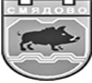                         Декларация                        Декларация                        ДекларацияGDPRИдент. №  Версия    0.1Стр. 3 от 34 Администратор:  ОБЩИНА СМЯДОВОАдминистратор:  ОБЩИНА СМЯДОВОДЛЗД/: КРАСИМИРА ПАНАЙОТОВАДЛЗД/: КРАСИМИРА ПАНАЙОТОВАКонтакт с Администратора на лични данни:Контакт с Администратора на лични данни:Контакт с Администратора на лични данни:Уебсайт:http://www.smyadovo.bg/E-mail:obshtina_smiadovo@abv.bgТелефон: 05351/2033Лице за контакти от страна на ВЪЗЛОЖИТЕЛЯ:Лице за контакти от страна на ВЪЗЛОЖИТЕЛЯ:Лице за контакти от страна на ВЪЗЛОЖИТЕЛЯ:Лице за контакти от страна на ВЪЗЛОЖИТЕЛЯ:тел:факс:е-mail:Лице за контакти от страна на ИЗПЪЛНИТЕЛЯ:Лице за контакти от страна на ИЗПЪЛНИТЕЛЯ:Лице за контакти от страна на ИЗПЪЛНИТЕЛЯ:Лице за контакти от страна на ИЗПЪЛНИТЕЛЯ:тел:факс:е-mail: